Уведомление о проведении общественного обсуждения1. Вид и наименование проекта документа стратегического планирования -  муниципальная программа  «Развитие сельского хозяйства в Гаврилов – Ямском муниципальном районе» на 2022-2025 годы.2. Сведения о разработчике проекта документа стратегического планирования - Отдел сельского хозяйства Администрации муниципального района;3. Срок проведения общественного обсуждения, в течение которого принимаются замечания и предложения по проекту документа стратегического планирования, а также информация о способах представления замечаний и предложений - общественное обсуждение проводится с 27.11.2021 по 11.12.2021, замечания и предложения представляются по телефону и электронному адресу;4. Телефон и электронный адрес контактного лица по вопросам подачи предложений и замечаний - телефон: (48534) 2-03-58;  эл. адрес: gy-ryzhakovamn@adm.yar.ru;                   5. Пояснительная записка к документу стратегического планирования:   Проект постановления об утверждении муниципальной программы разработан в соответствие с Бюджетным кодексом Российской Федерации, постановлением Администрации Гаврилов-Ямского муниципального района от 07.09.2021 № 751 «Об утверждении Порядка разработки, реализации и оценки эффективности муниципальных программ Гаврилов-Ямского муниципального района».  Применение программного метода обеспечит устойчивое и эффективное развитие сельского хозяйства Гаврилов-Ямского муниципального района.	Проект 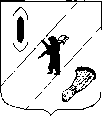 АДМИНИСТРАЦИЯ  ГАВРИЛОВ - ЯМСКОГОМУНИЦИПАЛЬНОГО  РАЙОНАПОСТАНОВЛЕНИЕ        № Об утверждении  муниципальной программы«Развитие сельского хозяйства в Гаврилов – Ямском муниципальном районе» на 2022-2025 годы	В соответствии с постановлением Администрации Гаврилов - Ямского муниципального района от 07.09.2021 № 751 «Об утверждении Порядка разработки, реализации и оценки эффективности муниципальных программ Гаврилов-Ямского муниципального района», руководствуясь статьей 26 Устава Гаврилов-Ямского муниципального района Ярославской области,АДМИНИСТРАЦИЯ МУНИЦИПАЛЬНОГО РАЙОНА ПОСТАНОВЛЯЕТ:    1. Утвердить    муниципальную   программу «Развитие сельского хозяйства в Гаврилов - Ямском муниципальном районе» на 2022-2025 годы (Приложение).     2.Признать утратившими силу:     - постановление Администрации Гаврилов - Ямского муниципального района от 14.09.2020 № 725 «Об утверждении муниципальной программы «Развитие сельского хозяйства в Гаврилов - Ямском муниципальном  районе » на 2021 – 2025годы»;    - постановление Администрации Гаврилов - Ямского муниципального района от 05.04.2021 №319  «О внесении изменений в муниципальную программу «Развитие сельского хозяйства в Гаврилов - Ямском муниципальном  районе » на 2021 – 2025годы»;    - постановление Администрации Гаврилов - Ямского муниципального района от 14.09.2020 № 728 «Об утверждении  муниципальной целевой программы «Развитие агропромышленного комплекса Гаврилов-Ямского  муниципального района Ярославской области» на 2021 – 2025годы;    - постановление Администрации Гаврилов - Ямского муниципального района от 02.04.2021 № 310 «О внесении изменений в муниципальную целевую программу «Развитие агропромышленного комплекса Гаврилов-Ямского  муниципального района Ярославской области» на 2021 – 2025годы.     2. Контроль за исполнением постановления возложить на заместителя Главы Администрации муниципального района Шабарову В.Н.     3. Постановление опубликовать в  районной массовой газете «Гаврилов-Ямский вестник» и  разместить на официальном сайте Администрации муниципального района.          4. Постановление вступает в силу с момента официального опубликования.Глава Администрациимуниципального района	                                                          А.А. КомаровМУНИЦИПАЛЬНАЯ  ПРОГРАММА ГАВРИЛОВ-ЯМСКОГО МУНИЦИПАЛЬНОГО РАЙОНА«Развитие сельского хозяйства в Гаврилов - Ямском муниципальном районе» на 2022-2025 годыПаспортМуниципальной программыI. Общая характеристика сферы реализации МуниципальнойПрограммы   Сельское хозяйство Гаврилов-Ямского муниципального района - сфера
экономической деятельности по производству сельскохозяйственной
продукции в целях обеспечения населения качественным продовольствием и содействия устойчивому развитию сельских территорий.   На территории Гаврилов-Ямского муниципального района осуществляют
деятельность по производству сельскохозяйственной продукции 12
предприятий отрасли.Основным направлением производства продукции является производство молока. Доля молока в выручке составляет 76 %. Растениеводство в основном направлено на обеспечение кормами отрасли животноводства.     В агропромышленном комплексе Гаврилов – Ямского района в течение ряда лет отмечается сокращение сельскохозяйственного производства. За последние 8 лет посевные площади сельскохозяйственных культур сокращены на 19,2 процента, в том числе площади зерновых культур - на 48 процента, кормовых культур - на 8,8 процента, поголовье крупного рогатого скота сократилось на 14 процентов, коров - на 12  процентов. В результате сокращены объёмы производства сельскохозяйственной продукции: молока - на 4 процента, производство мяса осталось на уровне.  При этом урожайность зерновых культур увеличена на 12,8 процентов. Быстрыми темпами снижается численность работающих в сельскохозяйственном производстве (ежегодно в среднем до 7,0 процента за последние 5 лет).        Среднемесячная заработная плата в сельском хозяйстве района в 2020 году составила 24210 рублей.Показатель обновления машинно-тракторного парка в среднем за год не превышает 2 процентов, в то же время выбытие (списание) техники составляет более 8 процентов. В связи с этим в 2020году по сравнению с 2010 годом парк тракторов уменьшился в 1,6 раза, зерноуборочных комбайнов - в 1,7 раза, кормоуборочных комбайнов - на 22 процента.Технологическое оборудование (молокопроводы, система водоснабжения, холодильники, транспортёры и т.д.) в большинстве животноводческих ферм физически и морально устарело. В растениеводстве практически отсутствует оборудование для первичной доработки продукции (сортировально-упаковочные и моечные аппараты, весовое хозяйство и т.д.).Недостаток высокопроизводительной техники и оборудования, крайняя изношенность имеющейся техники и оборудования сдерживает увеличение производства сельскохозяйственной продукции и улучшение её качества.   Остро ощущается дефицит квалифицированных специалистов и кадров массовых профессий.    Гаврилов – Ямский муниципальный район активно участвует в реализации приоритетного национального проекта «Развитие АПК» Ярославской области    С 2014 по 2020 год реализовывалась муниципальная программа «Развитие сельского хозяйства в Гаврилов-Ямском муниципальном районе».  Основными причинами относительно медленного развития сельского хозяйства остаются:-низкие темпы обновления основных производственных фондов;-финансовая неустойчивость отрасли сельскохозяйственного производства, обусловленная нестабильностью цен на молоко, недостаточным притоком инвестиций;-дефицит квалифицированных кадров, вызванный низким уровнем икачеством жизни в сельской местности. Для успешного решения  задачи по наращиванию экономического потенциала аграрного сектора и реализации приоритетного национального проекта «Развитие АПК», а с 2008 года - Государственной программы, требуется системный подход, важнейшей частью которого является осуществление мер по повышению уровня и качества жизни на селе, преодолению дефицита специалистов и квалифицированных рабочих в сельском хозяйстве и других отраслях экономики села.II. Приоритеты государственной политики в сфере реализацииМуниципальной программы и ожидаемые конечные результаты еереализации	Указом Президента Российской Федерации от 07.05.2012 № 596 «О долгосрочной государственной экономической политике» целями государственной экономической политики определены повышение темпов и обеспечение устойчивости экономического роста, увеличение реальных доходов граждан Российской Федерации и достижение технологического лидерства российской экономики.Приоритетные направления государственной поддержки АПК определяются и реализуются посредством программно-целевого метода планирования и исполнения бюджета. Муниципальная программа определяет цели, задачи и направления развития сельского хозяйства, пищевой и перерабатывающей промышленности района, финансовое обеспечение и механизмы реализации предусмотренных мероприятий, показатели их результативности. Муниципальная программа разработана в соответствии с Федеральным законом от 29.12.2006 № 264-ФЗ «О развитии сельского хозяйства», Указом Президента Российской Федерации от 30.01.2010 № 120 «Об утверждении Доктрины продовольственной безопасности Российской Федерации», постановлением Правительства Российской Федерации от 14.07.2012 № 717 «О Государственной программе развития сельского хозяйства и регулирования рынков сельскохозяйственной продукции, сырья и продовольствия на 2013-2020 годы», постановлением Правительства Российской Федерации от 31.05.2019 № 696 «Об утверждении государственной программы «Комплексное развитие сельских территорий ».  Ожидаемые конечные результаты Муниципальной программы:- увеличение объема производства продукции сельского хозяйства;-улучшение качества продукции сельского хозяйства, производимой в хозяйствах всех категорий; -удовлетворение потребностей организаций АПК в молодых специалистахIII. Обобщенная характеристика мер государственного (муниципального)регулирования в рамках Муниципальной программы    Реализация Муниципальной программы предполагает осуществление комплекса мер муниципального регулирования правового, организационного и финансового характера, обеспечивающих достижение целей.Реализация Муниципальной программы осуществляется посредством реализации:- подпрограммы «Развитие агропромышленного  комплекса Гаврилов-Ямского  муниципального района Ярославской области» на 2022 – 2025годы (приложение 1 к Муниципальной программе).Меры правового регулирования включают в себя разработку и принятие правовых норм, направленных на создание необходимых условий и механизмов реализации подпрограммы Муниципальной  программы. IV. Механизм реализации Муниципальной программы   Общее руководство и контроль за ходом реализации Муниципальной программы осуществляет куратор программы.    Административный контроль дополняется текущим финансовым контролем за использованием средств бюджетов, осуществляемым финансовыми органами.   Ответственный исполнитель Муниципальной программы:-несет ответственность за своевременную и качественную разработку и реализацию Муниципальной программы, обеспечивает эффективное использование средств, выделяемых на ее реализацию;-осуществляет организацию информационной и разъяснительной работы, направленной на освещение целей и задач Муниципальной программы.  Участники Муниципальной программы несут ответственность за своевременную и качественную реализацию мероприятий Муниципальной программы по контролируемым ими направлениям.   Государственную поддержку за счет средств областного бюджета в рамках Муниципальной программы предусматривается осуществлять на основании закона Ярославской области об областном бюджете на очередной финансовый год и на плановый период.    Привлечение средств из федерального бюджета осуществляется на основании федеральных нормативных правовых актов и софинансирования за счет средств областного и местного бюджетов, а также внебюджетных источников. Контроль за целевым использованием выделяемых бюджетных средств осуществляется в соответствии с порядком, установленным главой 26 Бюджетного кодекса Российской Федерации.V. Цель (цели), задачи и целевые показателиМуниципальной программы1. Цель (цели) и задачи Муниципальной программы:Цель муниципальной программы - создание условий для эффективного и устойчивого развития сельского хозяйства муниципального района, повышение конкурентоспособности сельскохозяйственной продукции, производимой в муниципальном районе.Для достижения указанных целей необходимо решение следующих задач:          - создание условий для обеспечения предприятий АПК высококвалифицированными специалистами, кадрами массовых профессий;          - содействие в развитии АПК, пищевой и перерабатывающей промышленности  Гаврилов-Ямского муниципального района;        - организация проведения мероприятий при осуществлении деятельности по обращению  с животными без владельцев.2. Целевые показатели Муниципальной программы:3. Ресурсное обеспечение Муниципальной программы:Приложение 1МУНИЦИПАЛЬНАЯ ЦЕЛЕВАЯ ПРОГРАММА ГАВРИЛОВ-ЯМСКОГО МУНИЦИПАЛЬНОГО РАЙОНА«Развитие агропромышленного комплекса Гаврилов-Ямского  муниципального района Ярославской области»на 2022 – 2025годыПаспорт муниципальной целевой  программы                Задачи, муниципальной целевой    программы Ответственный исполнитель Муниципальной программыОтдел сельского хозяйства Администрации муниципального районаНачальник отдела сельского хозяйства Абрамов Николай Александровичтел.(48534) 2-43-83Куратор Муниципальной программыЗаместитель Главы Администрации муниципального района Шабарова Вера Николаевнател. (48534)2-19-59Ответственные исполнители подпрограмм Муниципальной программыОтдел сельского хозяйства Администрации муниципального районаСроки реализации Муниципальной программы2022-2025 годыЦель (цели) Муниципальной программыСоздание условий для эффективного и устойчивого развития сельского хозяйства муниципального района, повышение конкурентоспособности сельскохозяйственной продукции, производимой в муниципальном районе.Перечень подпрограмм Муниципальной программыМЦП «Развитие агропромышленного  комплекса Гаврилов-Ямского  муниципального района Ярославской области»на 2022 – 2025годыОбъемы и источники финансирования Муниципальной программывсего по Муниципальной программе838120,0 руб., из них:- средства бюджета муниципального района:2022 год – 530000,0 руб.;2023 год – 20000,0 руб.;2024 год – 20000,0 руб.;2025 год – 20000,0 руб.;- областные средства:2022 год – 62030,0 руб.;2023 год – 62030,0 руб.;2024 год – 62030,0 руб.;2025 год – 62030,0 руб.;Плановые объемы финансирования подпрограмм Муниципальной программы по годам реализации- муниципальная целевая программа «Развитие агропромышленного комплекса Гаврилов-Ямского муниципального района Ярославской области» на 2022-2025 годы:всего 898120,0 руб., из них:2022 год – 592030,0 тыс. руб.;2023 год – 82030,0 тыс. руб.;2024 год – 82030,0 тыс. руб.;2025 год – 82030,0 тыс. руб.Конечные результаты Муниципальной программы- увеличение объема производства продукции сельского хозяйства;-улучшение качества продукции сельского хозяйства, производимой в хозяйствах всех категорий; -удовлетворение потребностей организаций АПК в молодых специалистахЭлектронный адрес размещения Муниципальной программы в информационно-телекоммуникационной сети «Интернет» https://gavyam.ru/about/departments/otd_cx/cont.phpNп/пНаименование показателяЕдиница измеренияЕдиница измеренияПлановое значение показателяПлановое значение показателяПлановое значение показателяПлановое значение показателяПлановое значение показателяПлановое значение показателяПлановое значение показателяNп/пНаименование показателяЕдиница измеренияЕдиница измерениябазовое2021базовое2021базовое20212022год2023год2024 год2025 год123344456781. Муниципальная программа «Развитие сельского хозяйства в Гаврилов-Ямском муниципальном районе» на 2021-2025 годы1. Муниципальная программа «Развитие сельского хозяйства в Гаврилов-Ямском муниципальном районе» на 2021-2025 годы1. Муниципальная программа «Развитие сельского хозяйства в Гаврилов-Ямском муниципальном районе» на 2021-2025 годы1. Муниципальная программа «Развитие сельского хозяйства в Гаврилов-Ямском муниципальном районе» на 2021-2025 годы1. Муниципальная программа «Развитие сельского хозяйства в Гаврилов-Ямском муниципальном районе» на 2021-2025 годы1. Муниципальная программа «Развитие сельского хозяйства в Гаврилов-Ямском муниципальном районе» на 2021-2025 годы1. Муниципальная программа «Развитие сельского хозяйства в Гаврилов-Ямском муниципальном районе» на 2021-2025 годы1. Муниципальная программа «Развитие сельского хозяйства в Гаврилов-Ямском муниципальном районе» на 2021-2025 годы1. Муниципальная программа «Развитие сельского хозяйства в Гаврилов-Ямском муниципальном районе» на 2021-2025 годы1. Муниципальная программа «Развитие сельского хозяйства в Гаврилов-Ямском муниципальном районе» на 2021-2025 годы1. Муниципальная программа «Развитие сельского хозяйства в Гаврилов-Ямском муниципальном районе» на 2021-2025 годы1.1Индекс производства продукции сельского хозяйства в хозяйствах всех категорий к предыдущему году (в сопоставимых ценах)в % кпредыдущему         годув % кпредыдущему         году100,5100,5101,0101,0101,0101,0101,02. Муниципальная целевая программа «Развитие агропромышленного комплекса Гаврилов-Ямского  муниципального района Ярославской области»   на 2022 – 2025годы2. Муниципальная целевая программа «Развитие агропромышленного комплекса Гаврилов-Ямского  муниципального района Ярославской области»   на 2022 – 2025годы2. Муниципальная целевая программа «Развитие агропромышленного комплекса Гаврилов-Ямского  муниципального района Ярославской области»   на 2022 – 2025годы2. Муниципальная целевая программа «Развитие агропромышленного комплекса Гаврилов-Ямского  муниципального района Ярославской области»   на 2022 – 2025годы2. Муниципальная целевая программа «Развитие агропромышленного комплекса Гаврилов-Ямского  муниципального района Ярославской области»   на 2022 – 2025годы2. Муниципальная целевая программа «Развитие агропромышленного комплекса Гаврилов-Ямского  муниципального района Ярославской области»   на 2022 – 2025годы2. Муниципальная целевая программа «Развитие агропромышленного комплекса Гаврилов-Ямского  муниципального района Ярославской области»   на 2022 – 2025годы2. Муниципальная целевая программа «Развитие агропромышленного комплекса Гаврилов-Ямского  муниципального района Ярославской области»   на 2022 – 2025годы2. Муниципальная целевая программа «Развитие агропромышленного комплекса Гаврилов-Ямского  муниципального района Ярославской области»   на 2022 – 2025годы2. Муниципальная целевая программа «Развитие агропромышленного комплекса Гаврилов-Ямского  муниципального района Ярославской области»   на 2022 – 2025годы2. Муниципальная целевая программа «Развитие агропромышленного комплекса Гаврилов-Ямского  муниципального района Ярославской области»   на 2022 – 2025годы2.1Валовый объем производства молока в хозяйствах всех категорий к предыдущему году (в сопоставимых ценах)Валовый объем производства молока в хозяйствах всех категорий к предыдущему году (в сопоставимых ценах)в % кпредыдущему         годув % кпредыдущему         году100,0100,1100,1100,3100,5100,62.2Удельный вес прибыльных сельскохозяйственных предприятий в общем их числеУдельный вес прибыльных сельскохозяйственных предприятий в общем их числе%%58,358,358,358,358,358,3Nп/пИсточник финансированияВсего Оценка расходов (руб.), в том числе по годам реализацииОценка расходов (руб.), в том числе по годам реализацииОценка расходов (руб.), в том числе по годам реализацииОценка расходов (руб.), в том числе по годам реализацииNп/пИсточник финансированияВсего 2022год2023 год2024год2025год12345671. Муниципальная целевая программа  «Развитие агропромышленного комплекса Гаврилов-Ямского  муниципального района Ярославской области»   на 2022 – 2025годы1. Муниципальная целевая программа  «Развитие агропромышленного комплекса Гаврилов-Ямского  муниципального района Ярославской области»   на 2022 – 2025годы1. Муниципальная целевая программа  «Развитие агропромышленного комплекса Гаврилов-Ямского  муниципального района Ярославской области»   на 2022 – 2025годы1. Муниципальная целевая программа  «Развитие агропромышленного комплекса Гаврилов-Ямского  муниципального района Ярославской области»   на 2022 – 2025годы1. Муниципальная целевая программа  «Развитие агропромышленного комплекса Гаврилов-Ямского  муниципального района Ярославской области»   на 2022 – 2025годы1. Муниципальная целевая программа  «Развитие агропромышленного комплекса Гаврилов-Ямского  муниципального района Ярославской области»   на 2022 – 2025годы1. Муниципальная целевая программа  «Развитие агропромышленного комплекса Гаврилов-Ямского  муниципального района Ярославской области»   на 2022 – 2025годы1.1Предусмотрено решением Собрания представителей  муниципального района  о бюджете:1.1- средства бюджета муниципального района590000,0530000,020000,020000,020000,01.1- областные средства 248120,062030,062030,062030,062030,01.2Итого по программе:838120,0592030,082030,082030,082030,0- средства бюджета муниципального района590000,0530000,020000,020000,020000,0- областные средства248120,062030,062030,062030,062030,0Ответственный исполнитель муниципальной целевой программы Отдел сельского хозяйства Администрации муниципального районаНачальник отдела сельского хозяйства Абрамов Николай Александровичтел.(48534) 2-43-83Куратор муниципальной целевой  программыЗаместитель Главы Администрациимуниципального района Шабарова Вера Николаевнател. (48534)2-19-59Срок реализации муниципальной целевой программы2022-2025 годыИсполнители мероприятий муниципальной целевой  программыОтдел сельского хозяйства Администрации Гаврилов-Ямского муниципального районаУчастники мероприятий муниципальной целевой программы Отдел сельского хозяйства Администрации Гаврилов-Ямского муниципального районаЦель муниципальной целевой программыОбеспечение эффективного и устойчивого развития агропромышленного комплекса муниципального района на основе повышения конкурентоспособности и эффективности производства, переработки и реализации сельскохозяйственной продукцииОбъемы и источники финансирования муниципальной целевой  программывсего 838120,0 руб., из них:- областные средства:2022 год- 62030,0 руб.;2023 год - 62030,0 руб.;2024 год - 62030,0 руб.;2025 год - 62030,0 руб.;- средства бюджета муниципального района:2022 год - 530000,0  руб.;2023 год - 20000,0 руб.;2024 год - 20000,0 руб.;2025 год - 20000,0 руб.Конечные результаты реализации муниципальной целевой   программы- увеличение объема производства продукции сельского хозяйства;- повышение производительности труда в хозяйствах;-повышение доли прибыльных сельскохозяйственных предприятийЭлектронный адрес размещения муниципальной целевой /ведомственной целевой программы «Интернет»https://gavyam.ru/about/departments/otd_cx/cont.phpNп/пНаименование задачиРезультат выполнения задачи мероприятияРезультат выполнения задачи мероприятияРезультат выполнения задачи мероприятияСрок реализации годыСрок реализации годыПлановый объем финансирования, руб.Плановый объем финансирования, руб.Плановый объем финансирования, руб.Плановый объем финансирования, руб.Плановый объем финансирования, руб.Исполнитель и участники мероприятия (в установленном порядке)Nп/пНаименование задачинаименование (единица измерения)плановое значениеплановое значениеСрок реализации годыСрок реализации годывсего всего областные средствасредства бюджета муниципального районасредства бюджета муниципального района12344556678891Задача 1. Создание условий для обеспечения предприятий АПК высококвалифицированными специалистами, кадрами массовых профессий.количество молодых специалистов, приступивших к работе по специальности на сельскохозяйственных предприятиях,человекколичество молодых специалистов, приступивших к работе по специальности на сельскохозяйственных предприятиях,человекИтого по задаче:Итого по задаче:Итого по задаче:90000,0 90000,0 90000,01Задача 1. Создание условий для обеспечения предприятий АПК высококвалифицированными специалистами, кадрами массовых профессий.количество молодых специалистов, приступивших к работе по специальности на сельскохозяйственных предприятиях,человекколичество молодых специалистов, приступивших к работе по специальности на сельскохозяйственных предприятиях,человек20222022202230000,0-30000,030000,01Задача 1. Создание условий для обеспечения предприятий АПК высококвалифицированными специалистами, кадрами массовых профессий.количество молодых специалистов, приступивших к работе по специальности на сельскохозяйственных предприятиях,человекколичество молодых специалистов, приступивших к работе по специальности на сельскохозяйственных предприятиях,человек20232023202320000,0-20000,020000,01Задача 1. Создание условий для обеспечения предприятий АПК высококвалифицированными специалистами, кадрами массовых профессий.количество молодых специалистов, приступивших к работе по специальности на сельскохозяйственных предприятиях,человекколичество молодых специалистов, приступивших к работе по специальности на сельскохозяйственных предприятиях,человек20242024202420000,0-20000,020000,01Задача 1. Создание условий для обеспечения предприятий АПК высококвалифицированными специалистами, кадрами массовых профессий.количество молодых специалистов, приступивших к работе по специальности на сельскохозяйственных предприятиях,человекколичество молодых специалистов, приступивших к работе по специальности на сельскохозяйственных предприятиях,человек20252025202520000,0-20000,020000,01.1Доплата молодому специалисту в течение одного года его работы на сельскохозяйственных предприятиях района.количество доплат молодым специалистам,человек11Всего:Всего:90000,090000,0-90000,090000,0ОСХ1.1Доплата молодому специалисту в течение одного года его работы на сельскохозяйственных предприятиях района.количество доплат молодым специалистам,человек112022202230000,030000,0-30000,030000,0ОСХ1.1Доплата молодому специалисту в течение одного года его работы на сельскохозяйственных предприятиях района.количество доплат молодым специалистам,человек112023202320000,020000,0-20000,020000,0ОСХ1.1Доплата молодому специалисту в течение одного года его работы на сельскохозяйственных предприятиях района.количество доплат молодым специалистам,человек112024202420000,020000,0-20000,020000,0ОСХ1.1Доплата молодому специалисту в течение одного года его работы на сельскохозяйственных предприятиях района.количество доплат молодым специалистам,человек112025202520000,020000,0-20000,020000,0ОСХ2Задача 2. Содействие в развитии АПК, пищевой и перерабатывающей промышленности  Гаврилов-Ямского муниципального района.Задача 2. Содействие в развитии АПК, пищевой и перерабатывающей промышленности  Гаврилов-Ямского муниципального района.Задача 2. Содействие в развитии АПК, пищевой и перерабатывающей промышленности  Гаврилов-Ямского муниципального района.Задача 2. Содействие в развитии АПК, пищевой и перерабатывающей промышленности  Гаврилов-Ямского муниципального района.Итого по задаче:527720,0527720,0527720,027720,027720,0500000,02Задача 2. Содействие в развитии АПК, пищевой и перерабатывающей промышленности  Гаврилов-Ямского муниципального района.Задача 2. Содействие в развитии АПК, пищевой и перерабатывающей промышленности  Гаврилов-Ямского муниципального района.Задача 2. Содействие в развитии АПК, пищевой и перерабатывающей промышленности  Гаврилов-Ямского муниципального района.Задача 2. Содействие в развитии АПК, пищевой и перерабатывающей промышленности  Гаврилов-Ямского муниципального района.2022506930,0506930,0506930,06930,06930,0500000,02Задача 2. Содействие в развитии АПК, пищевой и перерабатывающей промышленности  Гаврилов-Ямского муниципального района.Задача 2. Содействие в развитии АПК, пищевой и перерабатывающей промышленности  Гаврилов-Ямского муниципального района.Задача 2. Содействие в развитии АПК, пищевой и перерабатывающей промышленности  Гаврилов-Ямского муниципального района.Задача 2. Содействие в развитии АПК, пищевой и перерабатывающей промышленности  Гаврилов-Ямского муниципального района.20236930,06930,06930,06930,06930,0-2Задача 2. Содействие в развитии АПК, пищевой и перерабатывающей промышленности  Гаврилов-Ямского муниципального района.Задача 2. Содействие в развитии АПК, пищевой и перерабатывающей промышленности  Гаврилов-Ямского муниципального района.Задача 2. Содействие в развитии АПК, пищевой и перерабатывающей промышленности  Гаврилов-Ямского муниципального района.Задача 2. Содействие в развитии АПК, пищевой и перерабатывающей промышленности  Гаврилов-Ямского муниципального района.20246930,06930,06930,06930,06930,0-2Задача 2. Содействие в развитии АПК, пищевой и перерабатывающей промышленности  Гаврилов-Ямского муниципального района.Задача 2. Содействие в развитии АПК, пищевой и перерабатывающей промышленности  Гаврилов-Ямского муниципального района.Задача 2. Содействие в развитии АПК, пищевой и перерабатывающей промышленности  Гаврилов-Ямского муниципального района.Задача 2. Содействие в развитии АПК, пищевой и перерабатывающей промышленности  Гаврилов-Ямского муниципального района.20256930,06930,06930,06930,06930,0-2.1Организация и проведение районных  конкурсов профессионального мастерства.количество проведенных конкурсов, штук11Всего:Всего:-----ОСХ, с/х предприятия Гаврилов-Ямского р-на, специалисты АО «Ярославское по племенной работе»2.1Организация и проведение районных  конкурсов профессионального мастерства.количество проведенных конкурсов, штук1120222022-----ОСХ, с/х предприятия Гаврилов-Ямского р-на, специалисты АО «Ярославское по племенной работе»2.1Организация и проведение районных  конкурсов профессионального мастерства.количество проведенных конкурсов, штук1120232023-----ОСХ, с/х предприятия Гаврилов-Ямского р-на, специалисты АО «Ярославское по племенной работе»2.1Организация и проведение районных  конкурсов профессионального мастерства.количество проведенных конкурсов, штук1120242024-----ОСХ, с/х предприятия Гаврилов-Ямского р-на, специалисты АО «Ярославское по племенной работе»2.1Организация и проведение районных  конкурсов профессионального мастерства.количество проведенных конкурсов, штук1120252025-----ОСХ, с/х предприятия Гаврилов-Ямского р-на, специалисты АО «Ярославское по племенной работе»2.2Проведение мероприятия к празднованию профессионального праздника.количество проведенных праздников,штук11Всего:Всего:-----ОСХ,с/х предприятия Гаврилов-Ямского р-на2.2Проведение мероприятия к празднованию профессионального праздника.количество проведенных праздников,штук1120222022-----ОСХ,с/х предприятия Гаврилов-Ямского р-на2.2Проведение мероприятия к празднованию профессионального праздника.количество проведенных праздников,штук1120232023-----ОСХ,с/х предприятия Гаврилов-Ямского р-на2.2Проведение мероприятия к празднованию профессионального праздника.количество проведенных праздников,штук1120242024-----ОСХ,с/х предприятия Гаврилов-Ямского р-на2.2Проведение мероприятия к празднованию профессионального праздника.количество проведенных праздников,штук1120252025-----ОСХ,с/х предприятия Гаврилов-Ямского р-на2.3Участие в областных выставках, ярмарках.количество проведенных мероприятий,штук11Всего:Всего:-----ОСХ,УКТС и МП, ОЭПД и И2.3Участие в областных выставках, ярмарках.количество проведенных мероприятий,штук1120222022-----ОСХ,УКТС и МП, ОЭПД и И2.3Участие в областных выставках, ярмарках.количество проведенных мероприятий,штук1120232023-----ОСХ,УКТС и МП, ОЭПД и И2.3Участие в областных выставках, ярмарках.количество проведенных мероприятий,штук1120242024-----ОСХ,УКТС и МП, ОЭПД и И2.3Участие в областных выставках, ярмарках.количество проведенных мероприятий,штук1120252025-----ОСХ,УКТС и МП, ОЭПД и И2.4Расходы на реализацию мероприятий в рамках предоставления субсидий сельскохозяйственным товаропроизводителям.Расходы на реализацию мероприятий в рамках предоставления субсидий сельскохозяйственным товаропроизводителям.Расходы на реализацию мероприятий в рамках предоставления субсидий сельскохозяйственным товаропроизводителям.Расходы на реализацию мероприятий в рамках предоставления субсидий сельскохозяйственным товаропроизводителям.Всего:Всего:27720,027720,027720,0--ДАПКОСХ2.4Расходы на реализацию мероприятий в рамках предоставления субсидий сельскохозяйственным товаропроизводителям.Расходы на реализацию мероприятий в рамках предоставления субсидий сельскохозяйственным товаропроизводителям.Расходы на реализацию мероприятий в рамках предоставления субсидий сельскохозяйственным товаропроизводителям.Расходы на реализацию мероприятий в рамках предоставления субсидий сельскохозяйственным товаропроизводителям.202220226930,06930,06930,0--ДАПКОСХ2.4Расходы на реализацию мероприятий в рамках предоставления субсидий сельскохозяйственным товаропроизводителям.Расходы на реализацию мероприятий в рамках предоставления субсидий сельскохозяйственным товаропроизводителям.Расходы на реализацию мероприятий в рамках предоставления субсидий сельскохозяйственным товаропроизводителям.Расходы на реализацию мероприятий в рамках предоставления субсидий сельскохозяйственным товаропроизводителям.202320236930,06930,06930,0--ДАПКОСХ2.4Расходы на реализацию мероприятий в рамках предоставления субсидий сельскохозяйственным товаропроизводителям.Расходы на реализацию мероприятий в рамках предоставления субсидий сельскохозяйственным товаропроизводителям.Расходы на реализацию мероприятий в рамках предоставления субсидий сельскохозяйственным товаропроизводителям.Расходы на реализацию мероприятий в рамках предоставления субсидий сельскохозяйственным товаропроизводителям.202420246930,06930,06930,0--ДАПКОСХ2.4Расходы на реализацию мероприятий в рамках предоставления субсидий сельскохозяйственным товаропроизводителям.Расходы на реализацию мероприятий в рамках предоставления субсидий сельскохозяйственным товаропроизводителям.Расходы на реализацию мероприятий в рамках предоставления субсидий сельскохозяйственным товаропроизводителям.Расходы на реализацию мероприятий в рамках предоставления субсидий сельскохозяйственным товаропроизводителям.202520256930,06930,06930,0--ДАПКОСХ2.5Расходы на поддержку сельскохозяйственных товаропроизводителей в части приобретения семян многолетних трав.Расходы на поддержку сельскохозяйственных товаропроизводителей в части приобретения семян многолетних трав.Расходы на поддержку сельскохозяйственных товаропроизводителей в части приобретения семян многолетних трав.Расходы на поддержку сельскохозяйственных товаропроизводителей в части приобретения семян многолетних трав.Всего:Всего:500000,0500000,0-500000,0500000,0ОСХ2.5Расходы на поддержку сельскохозяйственных товаропроизводителей в части приобретения семян многолетних трав.Расходы на поддержку сельскохозяйственных товаропроизводителей в части приобретения семян многолетних трав.Расходы на поддержку сельскохозяйственных товаропроизводителей в части приобретения семян многолетних трав.Расходы на поддержку сельскохозяйственных товаропроизводителей в части приобретения семян многолетних трав.20222022500000,0500000,0-500000,0500000,0ОСХ2.5Расходы на поддержку сельскохозяйственных товаропроизводителей в части приобретения семян многолетних трав.Расходы на поддержку сельскохозяйственных товаропроизводителей в части приобретения семян многолетних трав.Расходы на поддержку сельскохозяйственных товаропроизводителей в части приобретения семян многолетних трав.Расходы на поддержку сельскохозяйственных товаропроизводителей в части приобретения семян многолетних трав.20232023-----ОСХ2.5Расходы на поддержку сельскохозяйственных товаропроизводителей в части приобретения семян многолетних трав.Расходы на поддержку сельскохозяйственных товаропроизводителей в части приобретения семян многолетних трав.Расходы на поддержку сельскохозяйственных товаропроизводителей в части приобретения семян многолетних трав.Расходы на поддержку сельскохозяйственных товаропроизводителей в части приобретения семян многолетних трав.20242024-----ОСХ2.5Расходы на поддержку сельскохозяйственных товаропроизводителей в части приобретения семян многолетних трав.Расходы на поддержку сельскохозяйственных товаропроизводителей в части приобретения семян многолетних трав.Расходы на поддержку сельскохозяйственных товаропроизводителей в части приобретения семян многолетних трав.Расходы на поддержку сельскохозяйственных товаропроизводителей в части приобретения семян многолетних трав.20252025-----ОСХ3.Задача 3. Организация проведения мероприятий при осуществлении деятельности по обращению  с животными без владельцев.Задача 3. Организация проведения мероприятий при осуществлении деятельности по обращению  с животными без владельцев.Задача 3. Организация проведения мероприятий при осуществлении деятельности по обращению  с животными без владельцев.Задача 3. Организация проведения мероприятий при осуществлении деятельности по обращению  с животными без владельцев.Итого по задаче:220400,0220400,0220400,0220400,0220400,0-3.Задача 3. Организация проведения мероприятий при осуществлении деятельности по обращению  с животными без владельцев.Задача 3. Организация проведения мероприятий при осуществлении деятельности по обращению  с животными без владельцев.Задача 3. Организация проведения мероприятий при осуществлении деятельности по обращению  с животными без владельцев.Задача 3. Организация проведения мероприятий при осуществлении деятельности по обращению  с животными без владельцев.202255100,055100,055100,055100,055100,0-3.Задача 3. Организация проведения мероприятий при осуществлении деятельности по обращению  с животными без владельцев.Задача 3. Организация проведения мероприятий при осуществлении деятельности по обращению  с животными без владельцев.Задача 3. Организация проведения мероприятий при осуществлении деятельности по обращению  с животными без владельцев.Задача 3. Организация проведения мероприятий при осуществлении деятельности по обращению  с животными без владельцев.202355100,055100,055100,055100,055100,0-3.Задача 3. Организация проведения мероприятий при осуществлении деятельности по обращению  с животными без владельцев.Задача 3. Организация проведения мероприятий при осуществлении деятельности по обращению  с животными без владельцев.Задача 3. Организация проведения мероприятий при осуществлении деятельности по обращению  с животными без владельцев.Задача 3. Организация проведения мероприятий при осуществлении деятельности по обращению  с животными без владельцев.202455100,055100,055100,055100,055100,0-3.Задача 3. Организация проведения мероприятий при осуществлении деятельности по обращению  с животными без владельцев.Задача 3. Организация проведения мероприятий при осуществлении деятельности по обращению  с животными без владельцев.Задача 3. Организация проведения мероприятий при осуществлении деятельности по обращению  с животными без владельцев.Задача 3. Организация проведения мероприятий при осуществлении деятельности по обращению  с животными без владельцев.202555100,055100,055100,055100,055100,0-3.1Реализация мероприятий по отлову, временной изоляции безнадзорных животных.Реализация мероприятий по отлову, временной изоляции безнадзорных животных.Реализация мероприятий по отлову, временной изоляции безнадзорных животных.Реализация мероприятий по отлову, временной изоляции безнадзорных животных.Всего:Всего:220400,0220400,0220400,0--ОСХ, спец. организация по отлову собак3.1Реализация мероприятий по отлову, временной изоляции безнадзорных животных.Реализация мероприятий по отлову, временной изоляции безнадзорных животных.Реализация мероприятий по отлову, временной изоляции безнадзорных животных.Реализация мероприятий по отлову, временной изоляции безнадзорных животных.2022202255100,055100,055100,0--ОСХ, спец. организация по отлову собак3.1Реализация мероприятий по отлову, временной изоляции безнадзорных животных.Реализация мероприятий по отлову, временной изоляции безнадзорных животных.Реализация мероприятий по отлову, временной изоляции безнадзорных животных.Реализация мероприятий по отлову, временной изоляции безнадзорных животных.2023202355100,055100,055100,0--ОСХ, спец. организация по отлову собак3.1Реализация мероприятий по отлову, временной изоляции безнадзорных животных.Реализация мероприятий по отлову, временной изоляции безнадзорных животных.Реализация мероприятий по отлову, временной изоляции безнадзорных животных.Реализация мероприятий по отлову, временной изоляции безнадзорных животных.2024202455100,055100,055100,0--ОСХ, спец. организация по отлову собак3.1Реализация мероприятий по отлову, временной изоляции безнадзорных животных.Реализация мероприятий по отлову, временной изоляции безнадзорных животных.Реализация мероприятий по отлову, временной изоляции безнадзорных животных.Реализация мероприятий по отлову, временной изоляции безнадзорных животных.2025202555100,055100,055100,0--ОСХ, спец. организация по отлову собакИтого по муниципальной целевой программе:Итого по муниципальной целевой программе:Итого по муниципальной целевой программе:Итого по муниципальной целевой программе:Итого по муниципальной целевой программе:Итого:Итого:838120,0838120,0248120,0590000,0590000,0Итого по муниципальной целевой программе:Итого по муниципальной целевой программе:Итого по муниципальной целевой программе:Итого по муниципальной целевой программе:Итого по муниципальной целевой программе:20222022592030,0592030,062030,0530000,0530000,0Итого по муниципальной целевой программе:Итого по муниципальной целевой программе:Итого по муниципальной целевой программе:Итого по муниципальной целевой программе:Итого по муниципальной целевой программе:2023202382030,082030,062030,020000,020000,0Итого по муниципальной целевой программе:Итого по муниципальной целевой программе:Итого по муниципальной целевой программе:Итого по муниципальной целевой программе:Итого по муниципальной целевой программе:2024202482030,082030,062030,020000,020000,0Итого по муниципальной целевой программе:Итого по муниципальной целевой программе:Итого по муниципальной целевой программе:Итого по муниципальной целевой программе:Итого по муниципальной целевой программе:2025202582030,082030,062030,020000,020000,0